Infos Utiles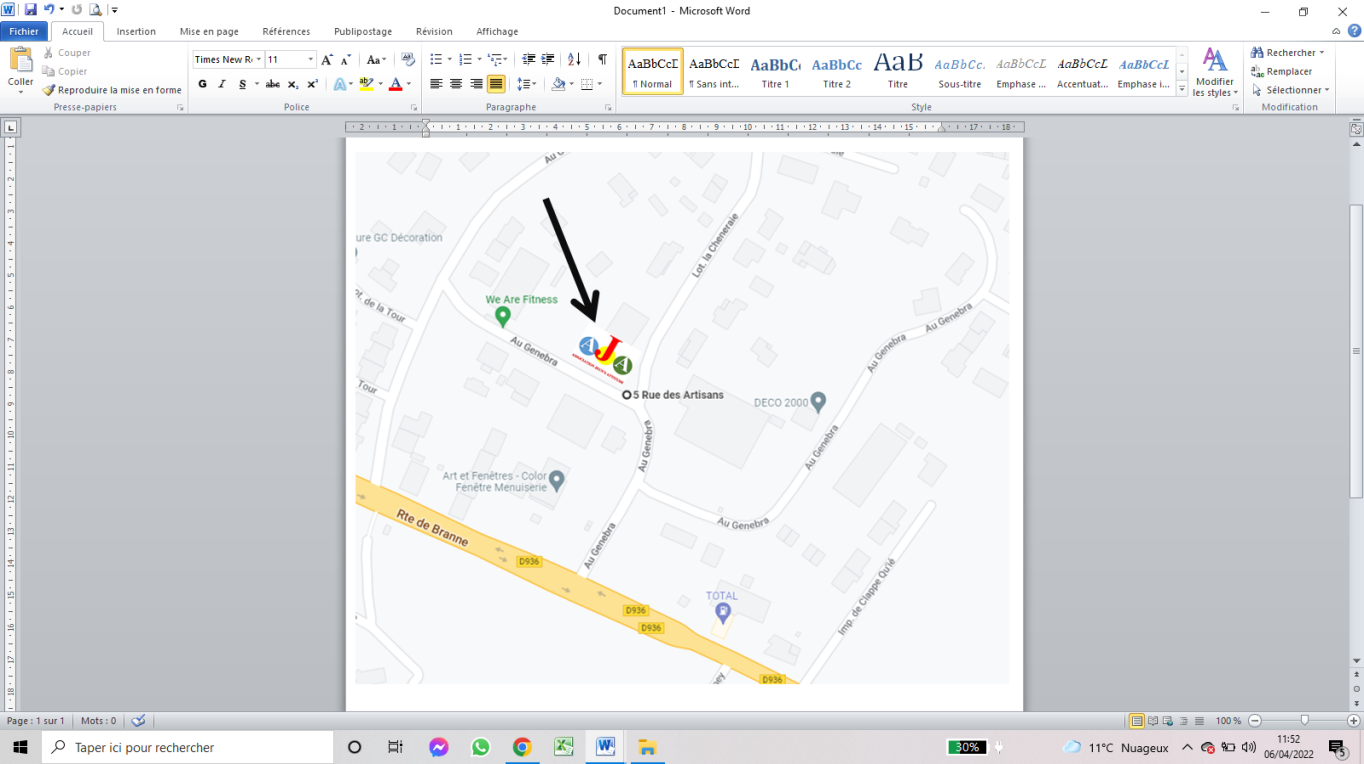 Plan d’accès : 5 rue des Artisans – 33750 – Saint-Quentin-de-BaronN°SIRET : 80898504800012Axes d’intervention de l’association :1 – Eco-Citoyenneté2 – Ludiques, Culturels & Sportifs3 – Formation, Accompagnement à la scolarité et ProfessionnelContacts :Membre du Bureau de l’association : jeunsattitude33@gmail.comAdeline DUPRÉ (animatrice / coordinatrice) : aja.coordination@gmail.com – 07.68.60.92.33Camille HERVÉ (stagiaire DEJEPS) : aja.coordination@gmail.comMaxime ANDRAUD (stagiaire BPJEPS) : aja.animation@gmail.comRéseaux : Site internet : www.jeunsattitude.comFacebook : Jeun’s Attitude (20+) Jeun's Attitude | Facebook Instagram : aja_33750 Snapchat: aja33750Ouvertures 2022/2023 (susceptible de modification en fonction du programme) :Tous les mercredis de 13h30 à 18h.“ Les vendredis Kulture” ; 1 vendredi soir par mois (concerts, cinémas, théâtre, spectacles, …).1 samedi sur deux de 13h30 à 18h00 (peut varier en fonction des évènements)Petites Vacances : Le mercredi 26 octobre et du 31 octobre au 4 novembre 2022Du mardi 07 février au vendredi 17 février 2023 (sauf lundi et weeks-ends)Du mardi 11 avril au vendredi 21 avril 2023 (Sauf lundi et weeks-ends)Vacances d’été : du 10 juillet au 5 août 2023 (Sauf Weeks-ends)Séjours : Du 10 au 16 juillet 2023 Du 23 au 28 octobre 2023 (dates précises à définir avec les jeunes, en fonction du lieu et du programme du séjour)Fermetures 2022-2023 (susceptible de modification) :Du 17 décembre au 2 janvier 2023 inclus.3 dernières semaines en août 2023 